1.14	根据第160号决议（WRC-15），在ITU-R所开展研究的基础上，考虑在现有固定业务划分内，对高空平台台站（HAPS）采取适当的规则行动；第5部分 – 第11条和附录4的修改背景值得注意的是，第11条（第11.9和11.26款)和附录4(附件1表2)中有关HAPS通知和所需参数的规定。CPM19-2会议详细讨论了根据第160号决议（WRC-15）在所审议频段固定业务中实施HAPS的必要和适当规定。由于WRC-19号决定增加和/或修改《无线电规则》中与HAPS相关的规则规定，因此有必要修改第11条和附录4，以确保适当审查并将HAPS系统登入《国际频率登记总表》。第11条频率指配的通知和
登记1, 2, 3, 4, 5, 6, 7, 8 （WRC-15）第I节 – 通知MOD	IAP/11A14A5/111.9		对于接收地球站或空间电台、或使用第5.543A和5.552A款所提及频段的固定业务高空平台接收电台、或从移动电台接收的陆地电台的频率指配，须在下列情况下进行类似通知：（WRC-）[注：CITEL主管部门将审查对第11条的必要修改，并直接向WRC提出建议。]MOD	IAP/11A14A5/211.26		与第5.457、5.537A、5.543A和5.552A款中确定的频段中固定业务中高空平台电台指配有关的通知，送达无线电通信局的时间不得早于这些指配启用的五年之前。（WRC-）[注：CITEL主管部门将审查对第11条的必要修改，并直接向WRC提出建议。]MOD	IAP/11A14A5/3#49809附录4（WRC-1，修订版）实施第三章程序时使用的各种特性的
综合列表和表格1	本附录的内容分为两个部分：一部分关于地面无线电通信业务的资料及使用，另一部分关于空间无线电通信业务或射电天文业务的资料及使用。(WRC-12)2	这两部分含有各种特性的列表和表示特定情况下每个特性的使用表。附件1：	地面业务电台的特性附件2：	卫星网络、地球站或射电天文电台的特性。附件1地面业务电台的特性表…表1和表2的脚注…表2地面业务中高空平台电台（HAPS）频率指配的特性[注：CITEL主管部门将审查对附录4的必要修改，并直接向WRC提出建议]______________世界无线电通信大会（WRC-19）
2019年10月28日-11月22日，埃及沙姆沙伊赫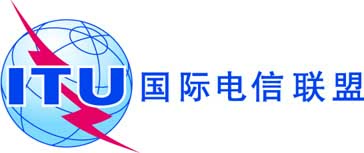 全体会议文件 11 (Add.14)(Add.5)-C2019年9月13日原文：英文/西班牙文美洲国家电信委员会（CITEL）成员国美洲国家电信委员会（CITEL）成员国有关大会工作的提案有关大会工作的提案议项1.14议项1.14